TRABAJO 2º ESO  6 DE MAYO:1º REPASO: EJERCICIOS DE LA PÁGINA 67: 6, 7 y 82º SOLUCIÓN EJERCICIOS PÁGINA 67: 3, 4 y 5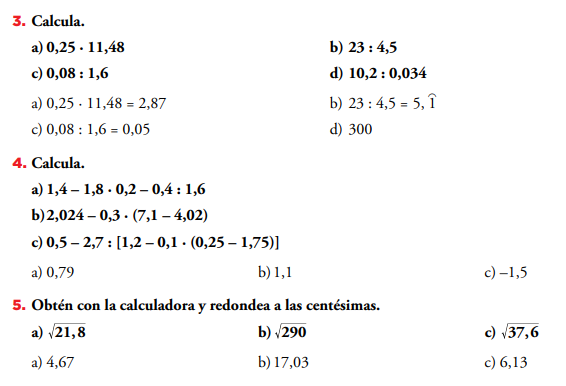 